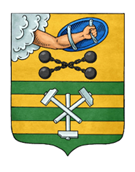 ПЕТРОЗАВОДСКИЙ ГОРОДСКОЙ СОВЕТ19 сессия 28 созываРЕШЕНИЕот 23 ноября 2018 г. № 28/19-415О внесении изменений в Порядок установки иэксплуатации рекламных конструкций на территорииПетрозаводского городского округаВ соответствии с Федеральным законом от 13.03.2006 № 38-ФЗ «О рекламе», Уставом Петрозаводского городского округа Петрозаводский городской СоветРЕШИЛ:Внести в Порядок установки и эксплуатации рекламных конструкций на территории Петрозаводского городского округа, утвержденный Решением Петрозаводского городского Совета от 22.03.2017 № 28/05-68 (далее – Порядок), следующие изменения:1. Подпункт 3.2.8 пункта 3.2 Раздела 3 исключить.2. Подпункт 3.2.19 пункта 3.2 Раздела 3 изложить в следующей редакции:«3.2.19. Уличная мебель (конструкции двойного назначения): остановочные площадки и павильоны ожидания (комплектуются рекламными конструкциями сити-формат, рекламными конструкциями, передающими рекламу в видеоформате), скамейки, мусорные баки (в виде текста, нанесенного непосредственно на баки).».3. В пункте 5.1 Раздела 5 слова «и форме подачи предложений по цене» исключить.4. Пункт 5.5 Раздела 5 изложить в следующей редакции:«5.5. Начальная (минимальная) цена (цена лота) на право заключения договора на установку и эксплуатацию рекламной конструкции на земельном участке, здании или ином недвижимом имуществе, находящемся в муниципальной собственности Петрозаводского городского округа, равна размеру полугодовой платы, рассчитанной в соответствии с Методикой определения размера годовой платы за установку и эксплуатацию рекламной конструкции на земельном участке, здании или ином недвижимом имуществе, находящемся в муниципальной собственности Петрозаводского городского округа (далее – Методика), являющейся приложением № 1 к настоящему Порядку. Плата за право заключения договора на установку и эксплуатацию рекламной конструкции, не являющаяся платежом по договору на установку и эксплуатацию рекламной конструкции, указывается в конкурсной заявке лица, с которым должен быть заключен договор на установку и эксплуатацию рекламной конструкции, и вносится единовременным платежом до заключения договора на установку и эксплуатацию рекламной конструкции. Годовая плата за установку и эксплуатацию рекламной конструкции рассчитывается в соответствии с Методикой.».5. Внести изменение в Методику определения размера годовой платы за установку и эксплуатацию рекламной конструкции на земельном участке, здании или ином недвижимом имуществе, находящемся в муниципальной собственности Петрозаводского городского округа, являющуюся приложением № 1 к Порядку, изложив пункт 2 коэффициентов, применяемых при расчете годовой платы за установку и эксплуатацию рекламной конструкции на земельном участке, здании или ином недвижимом имуществе, находящемся в муниципальной собственности Петрозаводского городского округа, в следующей редакции:«2. Кисп. - коэффициент, учитывающий техническое исполнение рекламной конструкции:- электронные экраны, медиафасад, проекционные установки - 0,6;- рекламные конструкции с внутренней подсветкой - 0,8;- рекламные конструкции с наружной подсветкой - 1,0;- рекламные конструкции без освещения - 1,5,- павильоны ожидания – 0,1.».ПредседательПетрозаводского городского Совета                                   Г.П. БоднарчукГлава Петрозаводского городского округа                          И.Ю. Мирошник